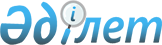 Об установлении дополнительного перечня лиц, относящихся к целевым группам
					
			Утративший силу
			
			
		
					Постановление акимата Коксуского района Алматинской области от 18 декабря 2013 года N 341. Зарегистрировано Департаментом юстиции Алматинской области 16 января 2014 года N 2558. Утратило силу постановлением акимата Коксуского района области Жетісу от 20 февраля 2024 года № 71
      Сноска. Утратило силу постановлением акимата Коксуского района области Жетісу от 20.02.2024 № 71 (вводится в действие по истечении десяти календарных дней после дня его первого официального опубликовании).
      Примечание РЦПИ:
      В тексте документа сохранена пунктуация и орфография оригинала.
      В соответствии с пунктом 2 статьи 5 Закона Республики Казахстан "О занятости населения" от 23 января 2001 года, акимат Коксуского района ПОСТАНОВЛЯЕТ:
      1. Установить дополнительный перечень следующих лиц, относящихся к целевым группам, исходя из ситуации на рынке труда и бюджетных средств:
      граждане зарегистрированные в уполномоченном органе как безработные;
      граждане не работавшие длительное время;
      лица, не имеющие ни одного работающего члена семьи;
      лица, ранее не работавшие.
      2. Признать утратившим силу постановление акимата Коксуского района от 04 июня 2012 года за N 236 "Об установлении дополнительного перечня лиц, относящихся к целевым группам" (зарегистрированное в Реестре государственной регистрации нормативных правовых актов от 18 июля 2012 года N 2-14-131, опубликованное от 22 июня 2012 года N 25 (134) в газете "Нурлы Коксу").
      3. Контроль за исполнением настоящего постановления возложить на заместителя акима района Садыкову Алию Секергалиевну.
      4. Настоящее постановление вступает в силу со дня государственной регистрации в органах юстиции и вводится в действие по истечении десяти календарных дней после дня его первого официального опубликования.
					© 2012. РГП на ПХВ «Институт законодательства и правовой информации Республики Казахстан» Министерства юстиции Республики Казахстан
				
Акима района
Б. Исабеков